								Λευκάδα, 22/11/2023                                         ΑΝΑΚΟΙΝΩΣΗ-ΠΡΟΣΚΛΗΣΗΤο Κέντρο Κοινότητας, η Δημοτική Επιτροπή Ισότητας των Φύλων και η Δ/νση Αστυνομίας Λευκάδας  διοργανώνουν  από κοινού δράση ενημέρωσης και ευαισθητοποίησης  στο πλαίσιο της Παγκόσμιας Ημέρας για την Εξάλειψη της βίας κατά των γυναικών.Η δράση θα πραγματοποιηθεί το Σάββατο 25 Νοεμβρίου από τις 10:00 π.μ. έως 12:00 μ.μ. στον κεντρικό πεζόδρομο της πόλης (Ιωάννου Μελά) και θα περιλαμβάνει ενημέρωση των πολιτών (streetwork) για θέματα έμφυλης βίας και  διανομή έντυπου υλικού. Παράλληλα θα λειτουργεί ενημερωτικό περίπτερο πλησίον  του Ι.Ν. Παντοκράτορα.            Από το Δήμο Λευκάδας 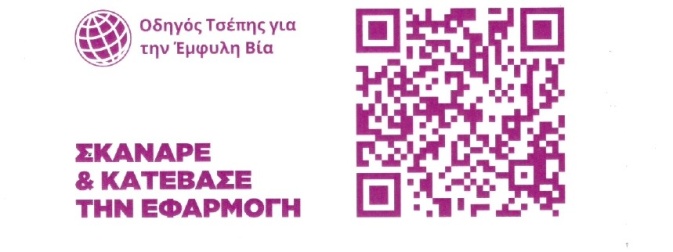 